       МИНИСТЕРСТВО                     ТАТАРСТАН РЕСПУБЛИКАСЫ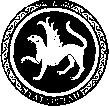  ОБРАЗОВАНИЯ И НАУКИ                        МӘГАРИФ ҺӘМ ФӘН РЕСПУБЛИКИ ТАТАРСТАН                                       МИНИСТРЛЫГЫ            ПРЕСС-СЛУЖБА                                      МАТБУГАТ ҮЗӘГЕ           ул. Кремлевская, д. 9, г. Казань, 420111                                                     Кремль урамы, 9 нчы йорт, Казан шәһәре, 420111Тел.: (843) 294-95-29, (843) 294-95-30, e-mail: monrt@yandex.ru, monrt90@yandex.ruЛучшие знания татарского языка и литературы показали студентка из Канады  Камила Хамадиярова  и школьник из  Актанышской гимназии - Айдар ШайхинВ финальном туре олимпиады принимали участие более 500 школьников и студентов в возрасте от 14 до 25 лет  из  22 субъектов Российской Федерации из 10 зарубежных стран, в том числе Японии, Турции, Китая, Бельгии, Финляндии, Канады, Казахстана, Узбекистана, Таджикистана и  Азербайджана. Ребята демонстрировали жюри свои знания татарского языка и литературы и  презентации «Мой народ - мой край – во мне!» - «Минем халкым - туган төбәгем һәм мин!». По итогам оценки жюри Гран-при удостоены Хамадиярова  Камила, студентка колледжа Джон Аббот г. Монреаль, Канада и Шайхин Айдар, учащийся Актанышской гуманитарной гимназии-интерната для одаренных детей.  Обучающиеся русскоязычных групп общеобразовательных организаций с русским языком обучения Республики Татарстан, 8 класс:1 место –Лукина Милена, Иштуганская СОШ Сабинского района, 2 место – Казакова Диана, гимназия № 7 г. Казань3 место – Моисеева Евгения, Фёдоровская СОШ имени Е.Г. Тутаева Кайбицского районаЛауреат – Вагапова Маргарита,  Столбищенская СОШ Лаишевского районаЛауреат – Ананичева Рада, лицей № 121 г. КазаньОбучающиеся русскоязычных групп общеобразовательных организаций с русским языком обучения Республики Татарстан, 9 класс:1 место – Копылова Алина, Арская СОШ № 1 им.В.Ф.Ежкова2 место – Сергеева Олеся, Иштуганская СОШ Сабинского района3 место – Михеева Мария, Новошешминская гимназия Новошешминского районаОбучающиеся русскоязычных групп общеобразовательных организаций с русским языком обучения Республики Татарстан, 10 класс:1 место – Иванова Юлия, многопрофильный лицей им. А.М. Булатова пгт. Кукмор2 место – Стюков Руслан, Тетюшская кадетская школа – интернат3 место – Мишкина Людмила, лицей № 2 г. МамадышЛауреат - Зяблова Мария, лицей № 2 г. БугульмаОбучающиеся русскоязычных групп общеобразовательных организаций с русским языком обучения Республики Татарстан, 11 класс:1 место – Васильева Анна, гимназия-интернат № 4 г. Казань2 место – Чумакова Татьяна, Большешурнякская СОШ Елабужского района3 место – Павлова Христина, Камскополянская СОШ № 2 Нижнекамского районаОбучающиеся общеобразовательных организаций с татарским языком обучения Республики Татарстан, 8 класс:1 место – Мавлявиева Гульгена, Старо-Абдуловская СОШ Тукаевского района2 место – Галиакберова Резеда, гимназия №5 г. Зеленодольск3 место – Нурмухаметова Адиля, Субашская ООШ Балтасинского районаОбучающиеся общеобразовательных организаций с татарским языком обучения Республики Татарстан, 9 класс:1 место – Евдокимова Алёна, Шадчинская СОШ Мамадышского района2 место – Ахмадуллина Алиса, Новоалимовская ООШ Актанышского района3 место – Нигматзанова Гулина, Корсабашская СОШ Сабинского районаЛауреат – Галиуллин Загир, Алькеевская ООШ Буинского районаОбучающиеся общеобразовательных организаций с татарским языком обучения Республики Татарстан, 10 класс1 место – Зиннатуллин Тагир, Айбашская СОШ Высокогорского района2 место – Шакуров Ильгиз, Актанышская СОШ № 13 место – Минеязова Айзиля, Каенлинская СОШ Нижнекамского районаЛауреат – Закирова Алия, гимназия г. МензелинскОбучающиеся общеобразовательных организаций с татарским языком обучения Республики Татарстан, 11 класс:1 место – Бадертдинова Диляра, Татарская гимназия № 2 им. Шигабутдина Марджани при К(П)ФУ2 место – Авхадиева Айсина, Ашитбашская СОШ имени Г.Тукая Арского района3 место – Салахова Тансылу, гимназия с.Большой Сардек Кукморского районаЛауреат – Сафаров Булат, Татарская гимназия №2 имени Шигабутдина Марджани при К(П)ФУОбучающиеся татарских групп общеобразовательных организаций с русским языком обучения Республики Татарстан, 8 класс:1 место – Галиева Диляра, лицей № 83 г. Казань2 место – Гиззатуллин Эрик, СОШ № 3 имени Тази Гиззат Агрызского района3 место – Мухаметьянова Алия, СОШ № 7 г. НижнекамскЛауреат –  Хаметова Эндже, Ахметьевская ООШ, Алькеевского районаОбучающиеся татарских групп общеобразовательных организаций с русским языком обучения Республики Татарстан, 9 класс:1 место – Замалетдинова Диляра, гимназия № 4 г. Казань2 место – Харисова Лилия, СОШ № 17 г. Альметьевск3 место – Закирова Алсу, Ютазинская СОШОбучающиеся татарских групп общеобразовательных организаций с русским языком обучения Республики Татарстан, 10 класс:1 место – Юсупова Альфина, лицей № 2 г. Мамадыш2 место – Минапова Эндже, СОШ № 5 г. Чистополь3 место –  Мингалимова Эльвина, Карабашская СОШ № 2 Бугульминского районаЛауреат – Валиева Айгуль, лицей № 78 им. А.С.Пушкина г. Набережные ЧелныОбучающиеся татарских групп общеобразовательных организаций с русским языком обучения Республики Татарстан, 11 класс:1 место - Фаттахова Алина, Карабашская СОШ № 2 Бугульминского района2 место - Гимазова Гузелия, Терсинская СОШ Агрызского района3 место - Андреева Ольга, Шеморданский лицей Сабинского районаОбучающиеся общеобразовательных организаций субъектов Российской Федерации,  8 класс:1 место – Алапова Лейсан, Токаевская СОШ, Чувашская Республика2 место – Файзуллин Артем, Енапаевская СОШ, Пермский край3 место – Касимова Лилия, Кестымская СОШ, Удмуртская РеспубликаОбучающиеся общеобразовательных организаций субъектов Российской Федерации, 9 класс:1 место – Муратов Айрат, Бардымская гимназия, Пермский край2 место – Валитова Асия,  Шыгырданская СОШ №1 Батыревского района Чувашской Республики3 место – Зайдуллина Зимфира, СОШ с.Старокалмашево, Республика БашкортостанЛауреат – Галеева Алина, село Арасланово, Челябинская областьОбучающиеся общеобразовательных организаций субъектов Российской Федерации,10 класс:1 место – Каримова Линара, Николькинская СОШ, Оренбургская область2 место – Серажетдинова Галия, Красногорская СОШ, Нижегородская область3 место – Гадиева Анжелла, с.Чикча, Тюменская областьЛауреат – Абдулганиев Фанил, средняя школа № 22 города Димитровграда Ульяновской областиОбучающиеся общеобразовательных организаций субъектов Российской Федерации,11 класс:1 место – Юмагулова Айсылу, средняя общеобразовательная школа с. Усак-Кичу, Республика Башкортостан2 место – Мулюкова Раниля, Никольская СОШ Кувандыкского района Оренбургской области3 место – Нуризянова Айгуль, СОШ “Яктылык”  с углубленным изучением отдельных предметов г.о. СамараЛауреат – Катаргулова Юлия, Тюменская областьЗарубежные студенты и школьники:3 место – Хасанзянова Василя, студентка Казахстанско-Американского Свободного университета, КазахстанЛауреат – Рамеева Лейла, студентка Коч лицея, ТурцияЛауреат – Давлятшина Алсу, студентка Хазарского университета, АзербайджанЛауреат – Накамура Мидзуки, студентка Университета Цукуба, ЯпонияЛауреат – Вафин Амир, студент Экономического университета Альто, ФинляндияСтуденты Республики Татарстан и субъектов Российской Федерации (кроме студентов тат.фил.):1 место – Раупов Ринат, Санкт-Петербургский Государственный Педиатрический Медицинский Университет2 место – Хусаенов Фаиль, Казанский Государственный Архитектурно-Строительный УниверситетСтуденты факультетов татарской филологии вузов РТ и РФ:1 место – Фарсыева Гузель, Казанский Федеральный Университет2 место – Галаутдинова Айгуль, Казанский Федеральный Университет3 место – Хайруллина Алина, Казанский Федеральный УниверситетПервый тур Международной олимпиады проводился в форме Интернет-тестирования с 8 по 21 декабря 2014 года на портале КФУ abiturient.kpfu.ru. В нем приняли участие 11тысяч 606 школьников и студентов из 34 субъектов Российской Федерации и 12 зарубежных стран. Интернет-тестирование проводилось дистанционно на базе компьютерных классов школ - вузов и «домашних» компьютеров участников. Ребята, набравшие наибольшее количество баллов, были приглашены  в Казань для участия в очном туре олимпиады, который проходит на базе Казанского (Приволжского) федерального университета с 20 по 23 апреля 2015 года.Олимпиада проводится с целью создания дополнительных условий для сохранения и поддержки развития татарского языка и литературы, татарской культуры в субъектах Российской Федерации, а также за рубежом, повышения мотивации и усиления интереса к изучению и совершенствованию знания татарского языка, воспитания уважительного и бережного отношения к татарской культуре и истории, развития эрудиции и лингвистических способностей школьников и студентов.Организаторы: Министерство образования и науки Республики Татарстан и Казанский (Приволжский) федеральный университет.Для справки: I Международная олимпиада по татарскому языку и литературе проводилась в 2012/2013 учебном году. В заочном туре приняли участие 1500 школьников и студентов из 15 субъектов Российской Федерации и 9 зарубежных стран, в очном туре – 100 участников (из 10 субъектов Российской Федерации и 9 зарубежных стран).II Международная олимпиада по татарскому языку и литературе проводилась в 2013/2014 учебном году. В заочном туре приняли участие 4958 школьников и студентов из 26 субъектов Российской Федерации и 12 зарубежных стран. В очном туре – 300 участников (из 17 субъектов Российской Федерации и 12 зарубежных стран).